„POCTIVÉHO NEPÁLÍ“- POCTIVOSTFair playBob a Bobek KRÁLÍCI Z KLOBOUKU1) Přečtěte si spolu s rodiči následující příběh a po přečtení se pokuste zodpovědět na tyto otázky:Na čem závodili králíci Bob a Bobek?Vyhráli nebo prohrály závod?Kvůli čemu se jim porařilo vyhrát?Byl to poctivý závod?Jakou měla barvu koloběžka? A kdo na ní jel?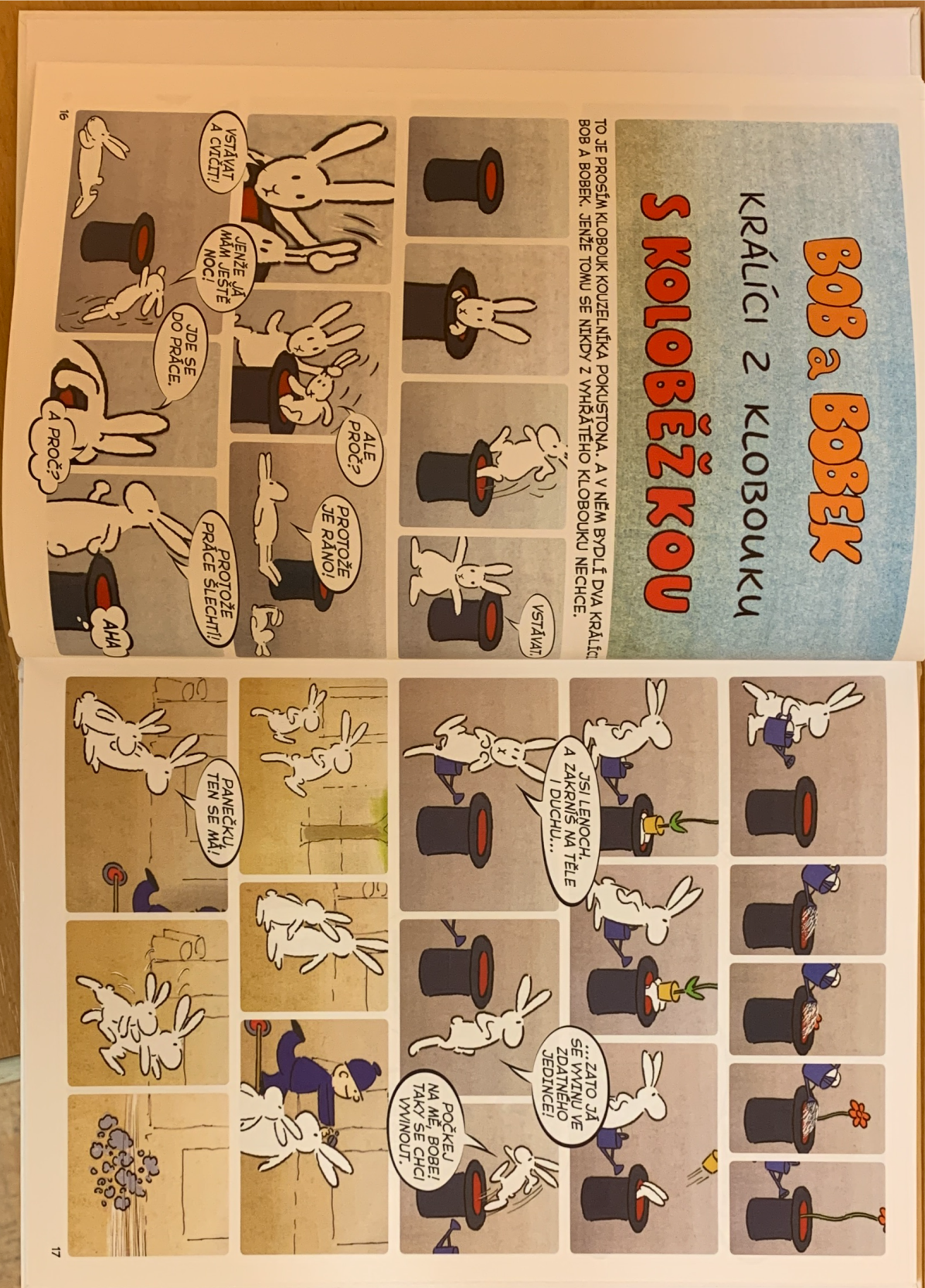 Co udělali králíci na konci závodu? Jak se vypořádali s výhrou?Bylo čestné a poctivé takto zmizet?Jak by jsi příběh změnil/a, aby byl závod fair play? – vysvětlit dětem význam slova fair  play.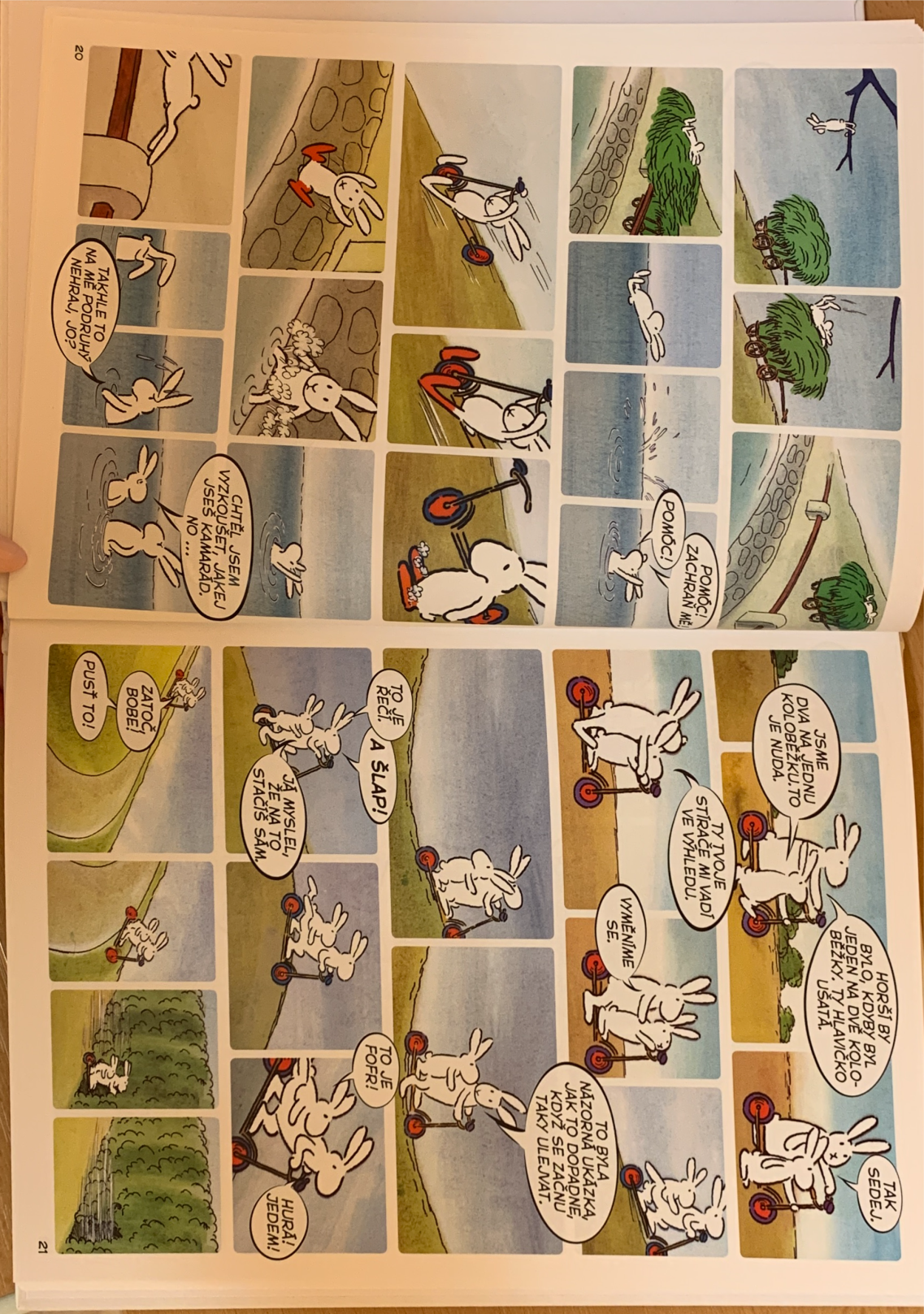 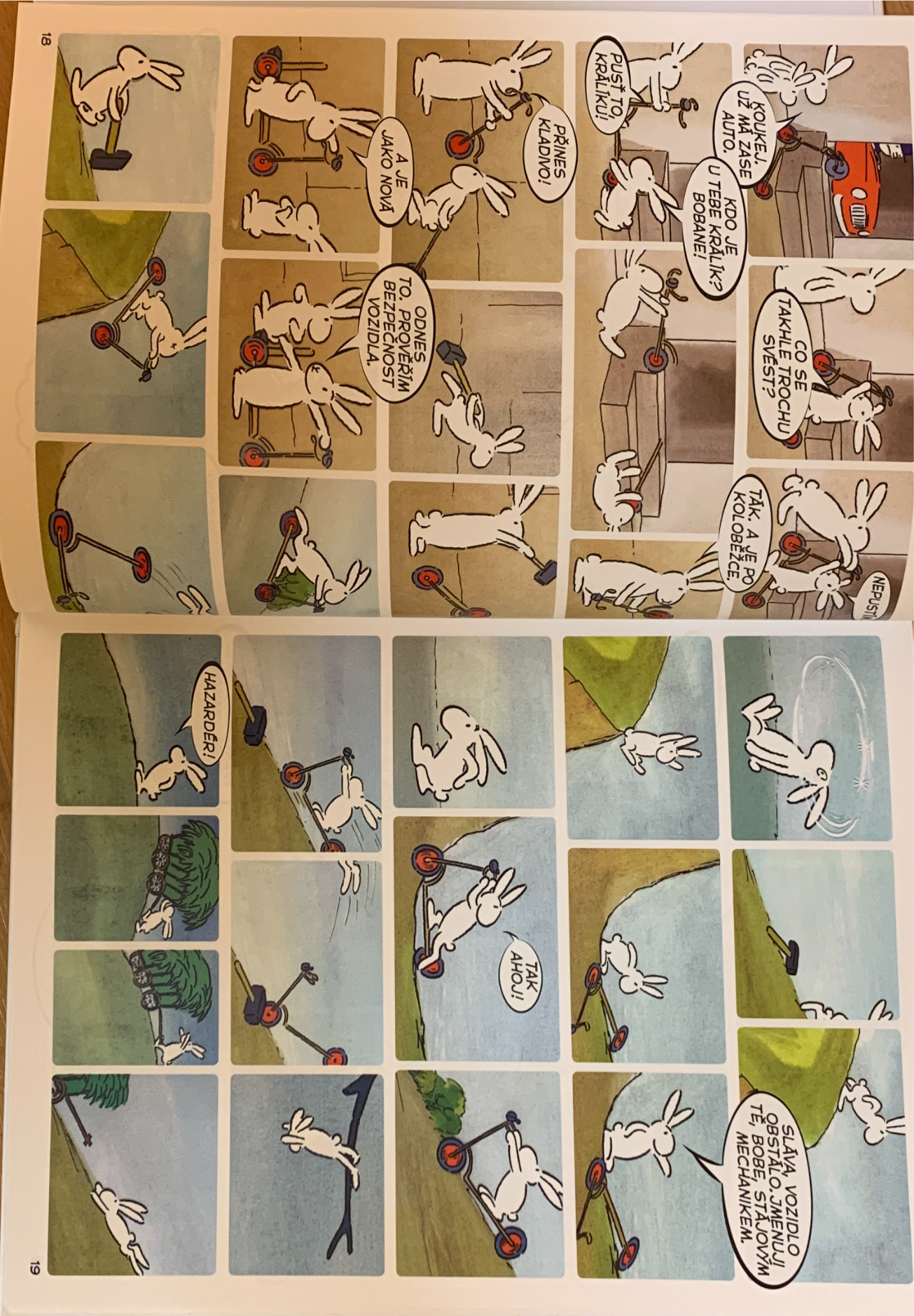 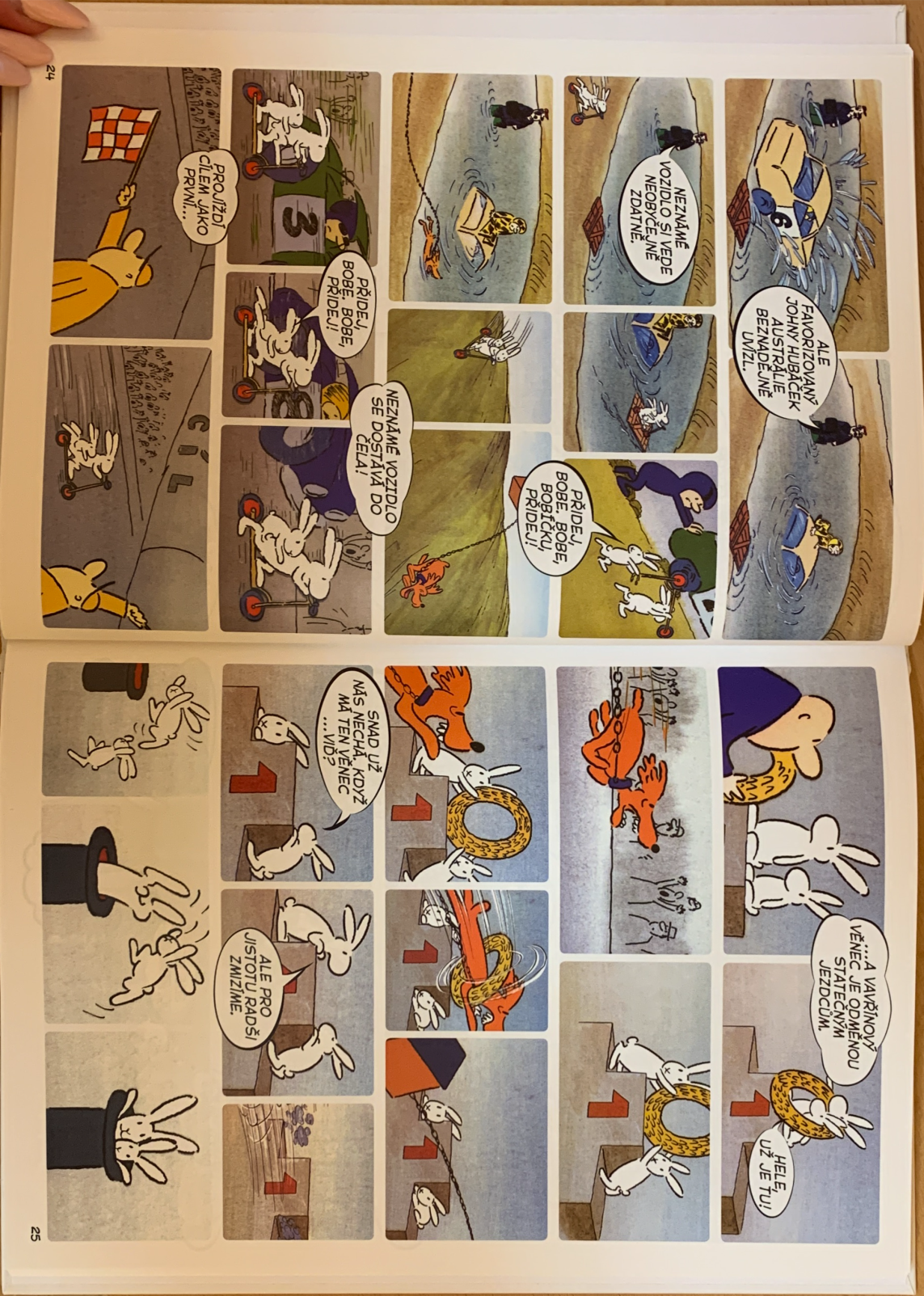 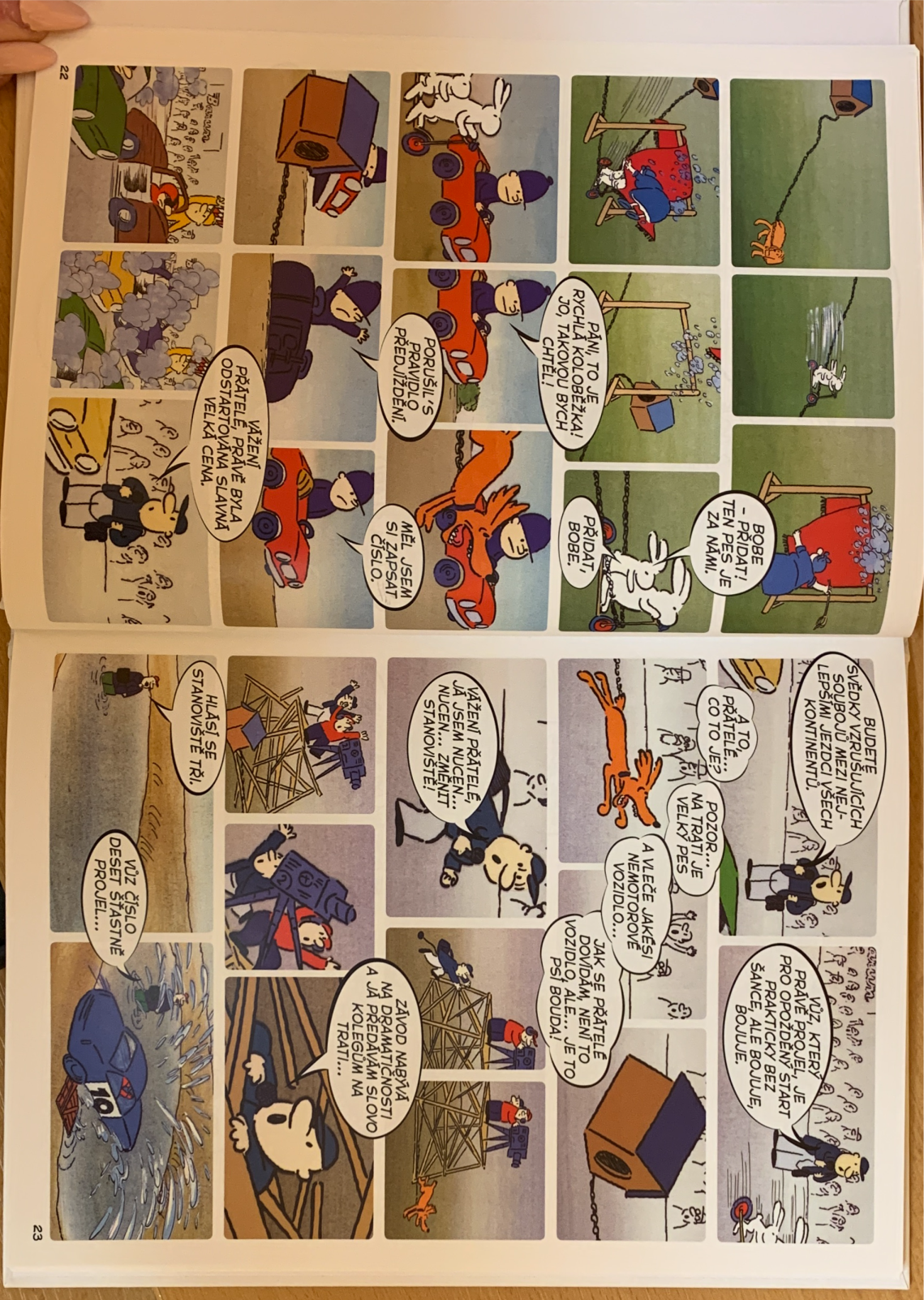 2) Pokus se vymalovat Boba a Bobka jinou barvou než bílou. (Můžeš přiést do školky a ukázat, jak jsi je vybarvil/a a jaké jsi vymyslel/a kombinace barev.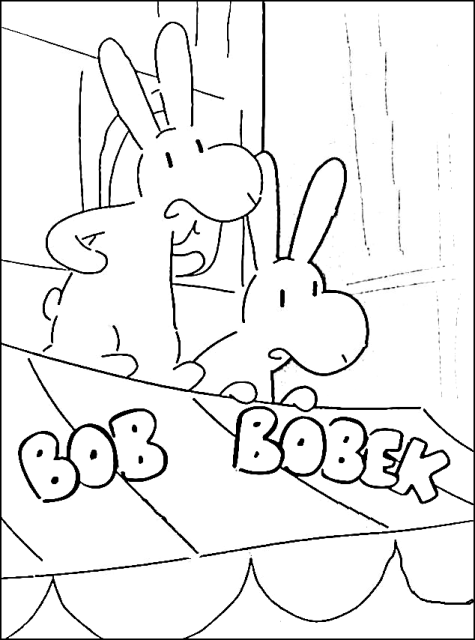 